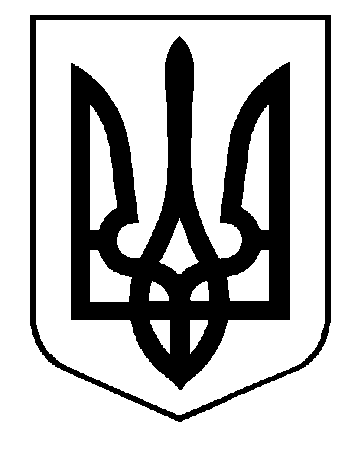 БІЛОЦЕРКІВСЬКА  МІСЬКА  РАДАКиївської областіВИКОНАВЧИЙ  КОМІТЕТР О З П О Р Я Д Ж Е Н Н Я       01 вересня  2017 року              м.Біла Церква                       № 107 РПро виділення коштів із загального фонду на оплату обслуговування заходів транспортними засобамиВідповідно до Бюджетного кодексу України, ст.26 закону України «Про місцеве самоврядування в Україні», пункту 4.11 розділу 4 «Програми відзначення державних професійних свят, ювілейних дат, заохочення за послуги перед містом, здійснення представницьких та інших заходів на 2017 - 2019 роки», затвердженої рішенням міської ради від 01 грудня 2016 року № 376-20-VII.Відділу бухгалтерії виконавчого комітету міської ради  перерахувати  із загального фонду:На оплату обслуговування транспортними засобами делегації, яка візьме участь в урочистостях з нагоди бою легіону Січових стрільців сформованого з мешканців західних земель України з армію Російської імперії поблизу міста Бережани Тернопільської області,  по КПКВК 0318600 «Інші видатки» КЕКВ - 2240 «Оплата послуг (крім комунальних)»               кошти в сумі 3 000 (три тисячі) грн. 00 коп. в т.ч. ПДВ 500 (п’ятсот) грн. 00 коп., ПАТ «Білоцерківський автобусний парк» , код за ЄДРПОУ 0553821, р/р 2600912318 в АТ «РАЙФФАЙЗЕН БАНК АВАЛЬ» МФО 380805.  Міський голова                                               Г.А. Дикий  